Check against delivery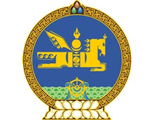 38th session of the UPR Working GroupMongolia’s Statement at the review of Estonia04 May 2021(Speaking time: 1 minute 10 seconds)Mongolia welcomes the distinguished delegation of Estonia and expresses its gratitude for their comprehensive national report. Mongolia is pleased to note Estonia’s commitment to and constructive engagement with the UPR process, and progress reached so far regarding the implementation of the UPR recommendations, particularly on ensuring the human rights of women, children, elders and the persons with disabilities.We commend Estonia’s commitment to the advancement of human rights and welcome the establishment of a national institution for the promotion and protection of human rights by expanding of the functions of the Chancellor of Justice in compliance with the Paris Principles. Mongolia also appreciates the measures taken to combat domestic violence and violence against children, including the creation of the coordinated system under the Strategy for Preventing Violence for 2015 – 2020. In conclusion, Mongolia recommends Estonia to ratify the Optional Protocol to the International Covenant on Economic, Social and Cultural Rights.We wish Estonia a very success in its Third Cycle of UPR.Thank you.--o0o--